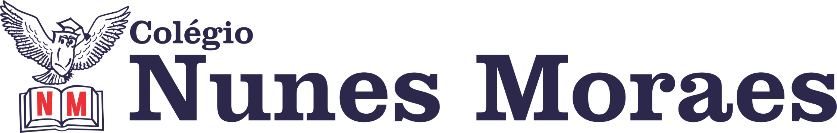 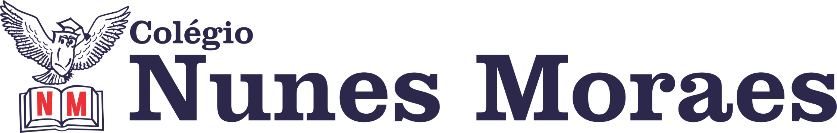 DIA: 29 DE JANEIRO DE 2021 - 3°ANO E.F1ª AULA   -Ensino Fundamental I: 3º ano – Componente curricular: Matemática.Capítulo 1: Os números (livro de matemática) Página: 33.Objetos de conhecimento: Tabelas, dezenas.Aprendizagens essenciais: Interpretar dados, retirar informações de tabelas e reconhecer e utilizar regras do sistema decimal ao ler, escrever, comparar e ordenar números naturais.Link da videoaula: https://youtu.be/_bnpWhvHSzUROTEIRO DA AULAExplore seus conhecimentos (cont.): Leitura e explicação da atividade de sala. Pág.: 33;Tempo para concluir a atividade de sala e tirar dúvidas com a professora.2ª AULA   -Ensino Fundamental I: 3º ano – Componente curricular: Língua Portuguesa.Conteúdo: Ficha da leitura (Livro de Língua Portuguesa). Páginas: 12 e 13.Objetos de conhecimento: Trabalhar a escrita de palavras contidas no texto base.Aprendizagens essenciais: Escrever corretamente palavras ditadas a partir do texto base.Link da videoaula: https://youtu.be/ayEw3hIqhfMROTEIRO DA AULAAtividade: realizar a escrita correta das palavras, a partir do ditado. Págs.: 12 e 13;Tempo para concluir a atividade de sala e tirar dúvidas com a professora.3ª AULA   -Ensino Fundamental I: 3º ano – Componente curricular: Ciências.Capítulo 1: Passo a passo da investigação. Páginas: 21 a 23.Objetos de conhecimento: Ciência como uma forma de conhecer o mundo. Aprendizagens essenciais: Entender como certos fenômenos acontecem, baseado na ciência.Link da videoaula: https://youtu.be/HW6i2gziSZsROTEIRO DA AULALer e descobrir: Leitura do texto – Troca de peles. Págs.: 21 e 22;Atividade de sala: Leitura e explicação. Pág.: 23;Tempo para concluir a atividade de sala e tirar dúvidas com a professora.4ª AULA   -Ensino Fundamental I: 3º ano – Componente curricular: Matemática.Capítulo 1: Os números (livro de matemática) Página: 34.Objetos de conhecimento: Tabelas, dezenas.Aprendizagens essenciais: Interpretar dados, retirar informações de tabelas e reconhecer e utilizar regras do sistema decimal ao ler, escrever, comparar e ordenar números naturais.Link da videoaula: https://youtu.be/kKg8CD-5C4oROTEIRO DA AULAExplore seus conhecimentos (cont.): Leitura e explicação da atividade de sala. Pág.: 34;Tempo para concluir a atividade de sala e tirar dúvidas com a professora.Boa semana e bons estudos!